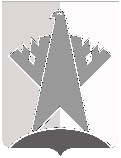 ДУМА СУРГУТСКОГО РАЙОНАХанты-Мансийского автономного округа - ЮгрыРЕШЕНИЕ«15» июня 2020 года                                                                                                          № 900-нпа    г. СургутДума Сургутского района решила:1.	Внести в решение Думы Сургутского района от 29 сентября 2010 года 
№ 655 «Об утверждении порядка и условий предоставления дополнительных гарантий муниципальным служащим Сургутского района» следующие изменения:1) абзац первый пункта 2.3 приложения к решению после слов «на каждого» дополнить словом «несовершеннолетнего»;2) в абзаце третьем пункта 2.3 приложения к решению слова «органе администрации Сургутского района, имеющий статус» заменить словами «органе администрации Сургутского района, имеющем статус»;3) в абзаце шестом пункта 2.3 приложения к решению после слов «выплаты на» дополнить словом «несовершеннолетнего», слова «данного ребенка» исключить. 2.	Решение вступает в силу после его официального опубликования (обнародования).О внесении изменений в решение Думы Сургутского района от 29 сентября 2010 года № 655 «Об утверждении порядка и условий предоставления дополнительных гарантий муниципальным служащим Сургутского района»Председатель Думы Сургутского районаА.П. Сименяк«15» июня 2020 годаИсполняющий полномочия главы Сургутского районаМ.Э. Нигматуллин «15» июня 2020 года